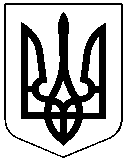 ЧЕРКАСЬКА РАЙОННА РАДАРІШЕННЯ08.10.2021 №13-8/VIІI	Про звернення депутатів Черкаської районної ради щодо належного фінансового забезпечення галузі охорони здоров’яВідповідно до статті 43 Закону України "Про місцеве самоврядування в Україні", статті 13 Закону України "Про статус депутатів місцевих рад", враховуючи клопотання депутатської фракції "ПОЛІТИЧНА ПАРТІЯ "ЄВРОПЕЙСЬКА СОЛІДАРНІСТЬ"" від 06.10.2021 №6, погодження постійної комісії районної ради з питань регламенту, депутатської етики, забезпечення законності, запобігання корупції та організації роботи районної ради, президії районна радаВИРІШИЛА:Схвалити звернення депутатів Черкаської районної ради до Верховної Ради України, Кабінету Міністрів України, що додається.Голова								Олександр ВАСИЛЕНКОВерховна Рада УкраїниКабінет Міністрів УкраїниЗВЕРНЕННЯМи, депутати Черкаської районної ради звертаємося до Верховної Ради України, Кабінету Міністрів України з вимогою прийняття збалансованого Державного бюджету на 2022 рік в частині забезпечення галузі охорони здоров’я, лікувальних закладів, фінансування заробітних плат медичних працівників.В Україні склалася катастрофічна ситуація з фінансовим забезпеченням сфери охорони здоров’я. Задекларовані владою зарплати середнім медичним працівникам у розмірі від 13,5 тис грн., а лікарям - від 20 тис грн. у проєкті Державного бюджету передбачені лише для 200 тис. осіб середнього медичного персоналу та 90 тис. лікарів.Однак на кінець 2020 року в системі охорони здоров’я працювало 273 526 осіб середнього медичного персоналу та 147 361 лікар. Тобто фактично в медичних закладах працює лікарів та осіб середнього медичного персоналу на 130 тис. більше, ніж Уряд розрахував у проєкті Державного бюджету на 2022 рік.Це означатиме неминуче скорочення 130 тисяч посад медичних працівників. Таке ставлення до сфери охорони здоров’я, приниження медичних працівників є безпрецедентним і ганебним, особливо в умовах боротьби з пандемією. Скорочення видатків на охорону здоров’я сьогодні – це удар як по медпрацівниках, так і по пацієнтах.Процес кадрових скорочень у галузі охорони здоров'я, і так масштабний. На початок 2021 року кількість зареєстрованих безробітних у галузі охорони здоров’я становила 22,7 тис. осіб, тоді як вакансій було лише 4,3 тис. Але це ще не межа, бо заборгованість по зарплаті серед медичних працівників з початку року критично зросла з початку року – майже в 4 рази. За даними Держстату, станом на 1 серпня 2021 року заборгованість по зарплатах в системі охорони здоров’я та надання соціальної допомоги становила 108,5 млн.грн. Обсяг коштів Державного бюджету України, що спрямовується на реалізацію програми медичних гарантій, повинен становити не менше 5% валового внутрішнього продукту України.Звертаємо увагу на низький рівень надходжень до місцевих бюджетів, що не дає можливості дотувати ті сфери, які недофінансовуються з Державного бюджету. Місцеві бюджети не спроможні забезпечити утримання 130 тисяч медпрацівників, яких планують вивільнити.У зв’язку з викладеним вище просимо:негайно погасити заборгованість з виплати заробітної плати медичним працівникам;вжити невідкладних заходів для недопущення скорочення посад медичних працівників;у проєкті Державного бюджету на 2022 рік передбачити фінансування сфери охорони здоров’я у повному обсязі.____________________________________Схвалено на тринадцятій позачерговій сесії Черкаської районної ради восьмого скликання 08 жовтня 2021 року